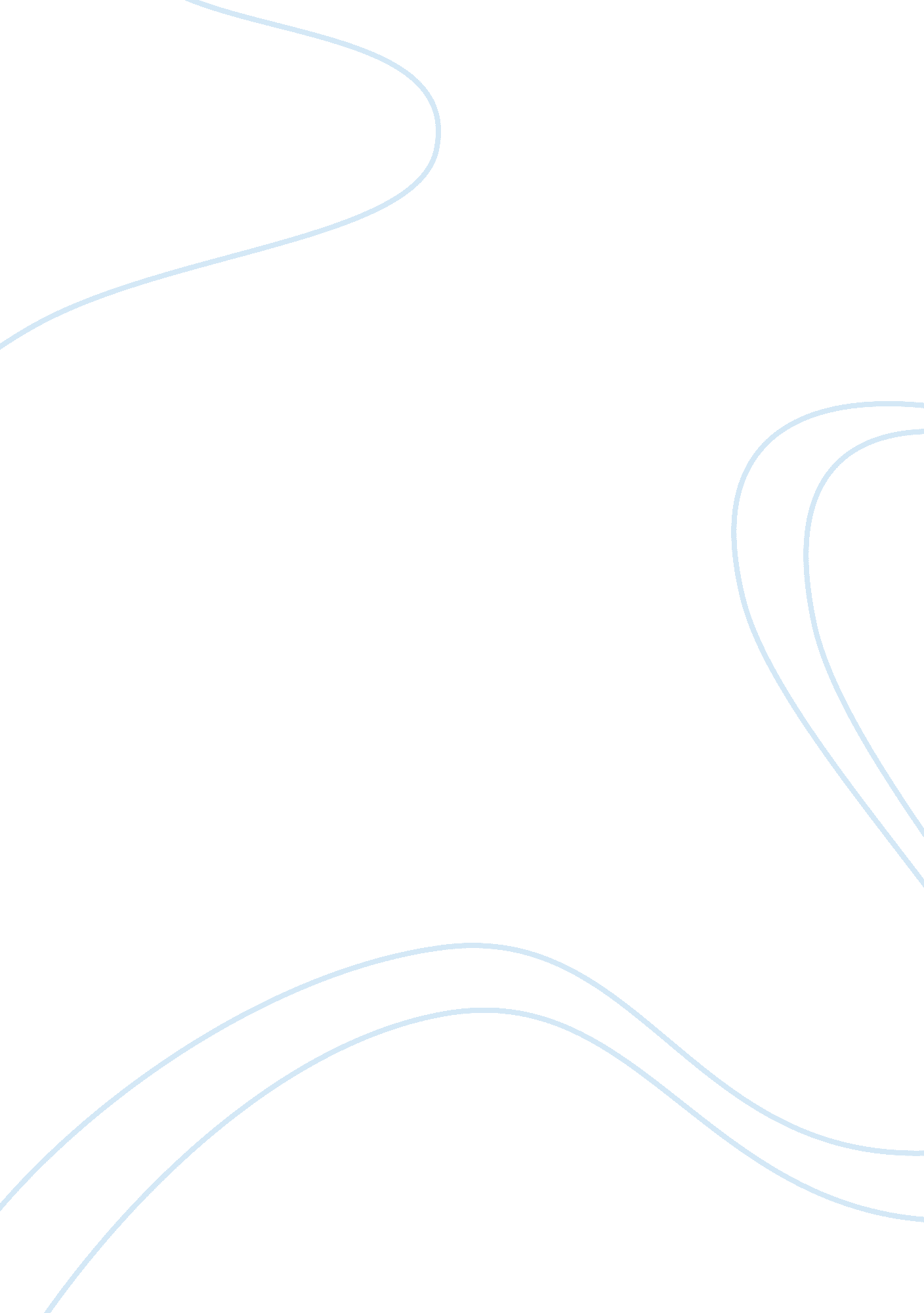 Federal bureau of investigationSociology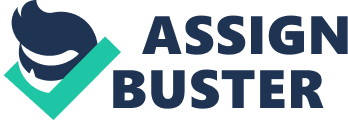 The FBI performs its responsibilities in accordance with the constitution and in line with the public needs. The FBI does have the power to prosecute or take charge of any case from the local agencies. FBI also has different divisions that are in charge of processing information and handling different incidents under the justice department. The three FBI divisions include the IT Management Division, the IT Services Division, and the IT Engineering Division (U. S. Department of Justice 1). The FBI operates on a culture that seeks to serve America and its citizens. FBI Agents cannot wiretap suspects unless they have a court order to do so and it is regarded as a felony in case wiretapping is done without a court order. Director James Comey is the current head of the FBI department (U. S. Department of Justice 1). 
Works Cited 
U. S. Department of Justice. About the FBI. FBI, 2014. Web. 10 December 2014. 